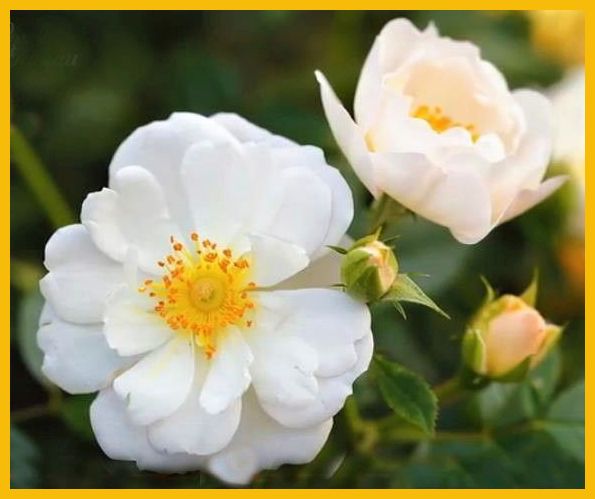 Tēmu kolekcija Nr. 3Katrā tēmu krājumā ir nozīmīgi dievišķi izteikumi, norādes un piemēri, kas nāk no jau publicētiem vēstījumiem un var būt noderīgi un noderīgi dažiem sirsnīgiem Dievu mīlošiem cilvēkiem, lai paplašinātu viņu apziņu un pilnveidotu būtību.*    *    *Ziņu izraksti ar šādām tēmām:  Piemērs dominējošo un uz savu viedokli balstīto iezīmju pašapzināšanai. Ir atlicis maz laika pozitīvām garīgām pārmaiņām.Kādā dzīves veidā cilvēks var atkal izmantot garīgos un debesu dārgumus, kas glabājas viņa dvēselē? Likuma pārkāpums no debesu viedokļa.Kā var atvērt maigo runu?* * *Pašizziņas piemērs Dominējošas un uz savu viedokli balstītas iezīmes ...Tagad ir pienācis laiks garīgi atvērtiem cilvēkiem ar iekšēji atvērtu sirdi sagaidīt jauna veida, augstāk vibrējošu, gaismas piepildītu dzīvi un garīgi labi sagatavoties tai. Tas, kurš ir izmantojis savu zemes laiku, lai ar manu iekšējo palīdzību atpazītu un pakāpeniski pārvarētu savas nepievilcīgās īpašības un uzvedību, kādu dienu priecāsies no iekšienes. Šis laimīgais stāvoklis iestājas tad, kad cilvēks sev iekšēji godīgi atzīst, ka pagātnē ir nepareizi izturējies pret sev tuviem cilvēkiem. Es minēšu tikai vienu piemēru no daudziem, kurus vēlos jums piedāvāt sīkāk, lai labāk iepazītu sevi un pārvarētu nepievilcīgu uzvedību. Tomēr, ņemot vērā laika ierobežojumus no tās personas puses, kas sniedz šo paziņojumu - kura nevar veltīt savu dzīvi tikai Manam debesu Gaismas Vārdam, jo viņam ir arī daudzi citi pienākumi, kas jāpilda, - es ierobežošu sevi un piedāvāju jums piemēru no kāda iekšējā cilvēka dzīves, kuram bija nepieciešams ilgs laiks, lai atpazītu un pārvarētu savu nepievilcīgo īpašību. Viņš ilgu laiku iedomājās, ka ir ievērojama personība. Šī maldīgā pieņēmuma dēļ, kas bija pretrunā ar debesu pazemības un pieticības īpašībām, viņš vienmēr ļoti jūtīgi reaģēja, kad citi negribēja pieņemt viņa dominējošos rīkojumus. Neapmierināts un aizvainots, viņš aizgāja prom vai pārnesa savu slikto garastāvokli uz citiem, būdams nekaunīgs un nepatīkams pret viņiem, kuri pēc tam ļoti cieta no viņa atbaidošās uzvedības. Kādu dienu viņš saprata, ka savas dominējošās iezīmes dēļ apgrūtina dzīvi sev un arī citiem. Līdz šim viņš reaģēja valdonīgi, kad kāds noraidīja viņa viedokli vai ieteikumus. Kādu dienu viņu pārņēma skumjas par savu nepievilcīgo uzvedību, jo viņš bija ļoti neapmierināts ar sevi. Viņš vairs negribēja dzīvot šādā veidā, jo pēc tam viņš jutās, ka vairs nav harmonijā un nevar būt laimīgs daudzu dienu garumā. No šī brīža vakarā pēc sirds lūgšanas, kad viņā un apkārtnē kļuva kluss, viņš sāka praktizēt pašizziņu vai pārskatīt dienu, kad atkal bija sarūgtināts par savu nepievilcīgo uzvedību. Savā pašizziņā viņš atpazina, kā viņš mēdz pārdomāt un meklēt veidus, kā viltīgi iesaistīt otru cilvēku savā domāšanas un uzvedības līnijā, jo viņu uz to mudināja viņa apziņas atmiņas par dominēšanu. Viņš arī retrospektīvi redzēja, ka nav pieļāvis nekādu aizmugures runu, jo uzskatīja, ka, pateicoties savai izglītotībai, viņam vajadzētu zināt labāk. Rezultātā viņš vienmēr izraisīja strīdu, jo par katru cenu vēlējās aizstāvēt savu viedokli vai ar daudziem vārdiem likt otrai personai pakļauties, lai izskatītos labāks. Viņš arī saprata, ka viņa dominējošā iezīme citiem cilvēkiem liedz tiesības uz vārda brīvību un tiesības uz pašnoteiktu dzīvi, tādējādi apgrūtinot viņu dzīvi. Pēc dziļās pašizziņas viņš tagad izjuta iekšēju nožēlu un ļoti nožēloja, ka ir rīkojies tik slikti pat ar sev tuviem cilvēkiem. Viņš man atnesa savu labo apņemšanos pamazām sevi pārvarēt. Turpmāk viņš vēlējās būt saprotošs un pacietīgs pret cilvēkiem, kuri domā citādi, un pret viņu uzvedību, kas nesakrita ar viņa. Ar manu iekšējo palīdzību viņam arvien labāk un labāk izdevās pārvarēt savu nepievilcīgo valdonības, valdonības un nepacietības iezīmi un tādējādi viņš pats kļuva brīvs cilvēks. Viņš ar prieku saprata, ka neviens cilvēks vairs nevar viņam sabojāt garastāvokli, ja šis cilvēks nevēlas pieņemt viņa uzskatus vai uzvedību noteiktās dzīves jomās. Tagad viņa dvēsele priecājās, jo bija neaprakstāmi laimīga par viņa uzvaru. Cilvēks, kurš izmantoja savu zemes laiku, lai ar sevis izzināšanas palīdzību pārvarētu savas nepievilcīgās īpašības, kādu dienu savā sirdī ļoti priecāsies vai nu brīdī, kad kopā ar citplanētiešiem pametīs zemi, vai arī tad, kad viņa dvēsele atbrīvosies no materiālā ķermeņa un kopā ar gaismas būtnēm pārcelsies uz gaismas pilnajiem reģioniem otrā pusē. Patiesi, tas, kurš tagad visu savu uzmanību veltīs sevis izzināšanai un savu trūkumu un vājību pārvarēšanai, tiks bagātīgi apbalvots ar Manām mīlestības pilnvarām. Vai arī jūs esat ar mani?Tas bija fragments no ziņojuma: "Kāpēc citplanētiešu būtnes ar saviem kosmosa kuģiem veic kosmiski nozīmīgas darbības mūsu Saules sistēmā - 1. daļa".* * *Ir atlicis maz laika uz pozitīvām mentālām pārmaiņām....jums, cilvēkiem, nav atlicis daudz laika, lai garīgi pārietu uz cēlu, augstāku dzīvi. Tas ir garīgais fakts no debesu viedokļa. Tāpēc Dieva Gars uzrunā cilvēkus ar atvērtu sirdi, kuri joprojām ir piesaistīti dažādu ticības doktrīnu reliģiskiem apgalvojumiem, ar no reliģijas brīvas vēsts starpniecību: No tām pamazām atdalieties no iekšējās pārliecības, lai jūs atkal kļūtu par brīvām universālām būtnēm. No savas sirdsgudrības tagad vairāk kultivējiet saikni ar debesu mīlestības garu, tad tas var dot jums vairāk svarīgu impulsu pārdomām caur jūsu atmodināto dvēseli. Tās var rosināt jūs uz tālredzīgāku domāšanu un garīgu atjaunošanos. Bet, ja jūs vienmēr esat orientēti uz reliģisko kopienu, kā tad Viņam vajadzētu dot jums turpmākus norādījumus par jūsu nebrīvo apziņu?Kas ir spēcīgi apveltīts ar reliģiskām zināšanām no šīs pasaules, tam brīvais universālais mīlestības gars nevar tikt cauri ar debesu gudrības impulsu. Tāpēc esiet gudri un gudri un atvadieties no ierobežojošiem un saistošiem reliģiska rakstura norādījumiem. Atmetiet visus nomācošos reliģiskos uzspiedienus, kā arī norobežojieties no biedējošiem reliģiskiem apgalvojumiem par Dievu un ieejiet vispārējā brīvībā, tikai tad jūs kļūsiet atsaucīgi uz brīviem garīgiem norādījumiem, kas var jūs pietuvināt debesu dzīvei, ja jūs tos iekļausiet savā dzīvē caur realizāciju. Ja jūs to vēlaties darīt no sirds, tad Dieva Gars ar savu priecīgo dvēseli jūs atbalstīs ar debesu spēkiem. Tieši to jums ļoti novēl Dieva gars un debesu būtnes pēdējā cilvēka dzīves posmā uz planētas Zeme!Tas bija fragments no vēstījuma: "Ticīgo cilvēku un citplanētiešu dvēseļu garie kļūdainie ceļi caur reliģiskajām mācībām, ticējumiem un paražām - 2. daļa".* * *Ar kādu dzīvesveidu cilvēks var atgūt kosmosa dārgumi viņa dvēselē?...Kad no dvēseles būs nokrituši šīs nežēlīgās, netaisnīgās un personu slavinošās pasaules plīvuri, tikai tad tā varēs atpazīt, cik lieli debesu dārgumi ir tās būtībā. Bet jūs jau tagad uz zemes varat sākt atdalīties no savām garīgajām plīvuriem. Taču tas ir iespējams tikai tad, ja jūs ik dienas meklējat savas lielākās nepievilcīgās kļūdas un vājības, kas ir izraisījušas ciešanas citu cilvēku sirdīs. Ja atkal esat pamanījuši sevī nepievilcīgu uzvedību, tad pēc sirsnīgas lūgšanas to intensīvi izgaismojiet un arī pajautājiet, kāpēc esat uzvedušies tik slikti. Lūdzu, esiet godīgi pret sevi un uzreiz nevaino citus. Lielākoties cilvēks uzvedas bezkaislīgi un sāpīgi, ja viņš vēl aizvien ir neapzināti augstprātīgs, dominējošs, valdonīgs un negodīgs. Ja jums izdosies izprast savas ļaunās rīcības būtību un jūsos radīsies sirsnīga nožēla, ka vairs neko nedarāt, tad Dievs no jūsu dvēseles kodola noņems nelikumības tumšo plīvuru vai naktī izšķīdinās to jūsu dvēselē. Izšķīstot lielajam pārkāpumam pret maigo, tikumīgo un sirsnīgo debesu dzīves principu, dvēsele kļūst brīvāka no tās plīvuriem un līdz ar to arī gaišāka, un tad arvien vairāk var atpazīt, kuri krāšņie, debesu dzīves dārgumi tai arī pieder. Tad tā tos vēlēsies un emocionālā līmenī ar priecīgu sirdi paziņos par to, ka ir no jauna atklājusi tos savam cilvēkam. Vai vēlaties vēl šajā dzīvē sajust dvēseles laimi? Ja tā, tad drīz atgriezieties atpakaļ un neraizējieties par nebūtiskām lietām no šīs pārejošās pasaules, jo tās tikai traucē jums atvērt dvēseles daļiņas ceļā uz mājām. Ja ar dievišķo palīdzību pamazām tās atvērsiet, tad sajutīsiet spēcīgu pievilkšanu no iekšienes uz debesu radības iekšējo pasauli. Tad jūs sapratīsiet, kāpēc Dieva Gars jūs mudina ar dievišķu palīdzību pēc iespējas ātrāk atpazīt savas rupjākās kļūdas un vājības un atstāt tās uz visiem laikiem. Dieva Dvēsele iesaka jums izmantot katru savas zemes dzīves mirkli, lai pilnveidotu savu būtību, tad pēc jūsu zemes dzīves jums atvērsies augsti vibrējošas, gaismas pilnas pasaules citos pasaulēs, kur jūs sagaidīs sirsnīgas būtnes, kas jūs sagaidīs ar prieku. Vai jūs pieņemsiet viņa labo padomu no sirds? Tas bija fragments no vēstījuma "Veģetārs dzīvesveids - no debesu dzīves principa un citu tēmu viedokļa - 1. daļa".* * *Likuma pārkāpšana no debesu perspektīvas...Likuma pārkāpums ir tad, ja cilvēks uz zemes vai dvēsele smalkajās dzīves sfērās dzīvo dzīvesveidu, kas neatbilst debesu dzīves likumiem un tīru gaismas būtņu sirds īpašībām. Tā kā gan dvēselei, gan cilvēkam ir glabātāja ķermenis un abi glabātāja ķermeņi ir tieši enerģētiski saistīti viens ar otru un glabā visu, ko tie piedzīvo ar savām maņām - jūtot, domājot, runājot un darbojoties, - dvēsele satur šos krājumus pēc cilvēka aiziešanas un pārejas smalkajā dzīvē. Lūdzu, ņemiet vērā, ka mans mīlestības gars var nodot dvēselei skaidrus debesu likumu attēlus no tās dzīves kodola tikai tad, kad dvēsele lielā mērā ir atbrīvojusies no likumu pārkāpumiem. Man tas nav iespējams agrāk. Tā varētu tos saņemt agrāk, bet no tiem nebūtu lielas jēgas, jo tā attēlus redzētu pārāk neprecīzi vai neskaidri un ierobežoti. Viņas apziņa joprojām vibrē pārāk zemu, tāpēc sākumā viņa var saskatīt tikai aptuvenas likuma vēstījumu aprises. Tie varētu to sajaukt, tādēļ mans mīlestības gars šeit turas pie malas un sākumā tikai sniedz dvēselei, kas tiecas uz mājām, likumu vēstījumus caur debesu gaismas aizsargājošām būtnēm. Šis pasākums, protams, prasa daudz laika un ir ļoti nogurdinošs nepacietīgai dvēselei. Tāpēc jau tagad centieties orientēties uz debesu likumu, lai jums būtu daudz vieglāk ar savu dvēseli atbrīvoties no nelikumīgas rīcības citplanētiskās dzīves sfērās. Tas ir labs padoms no mana debesu mīlestības gara. Bet jums ir brīvība rīkoties tā vai citādi. Mana mīlestība no vispasaules lielākās sirds lūdz jūs atbrīvoties no personīgās dzīves, kas var attiekties uz dažādām dzīves jomām. "Cilvēciskā persona" var kļūt par lielu šķērsli uz Iekšējā ceļa pie Dieva, ja tai patīk sevi parādīt. Kas tagad saprot, ka debesu gaismas būtnes nekad neredz savu gaismas figūru virspusēji, tas būs redzējis gaismu šajā aprakstā. Tie no jums, kas vēlas labi izskatīties kādā dzīves jomā un saņemt personīgu uzslavu un atzinību no cilvēkiem, jau ir ārpus bezpersoniskās dievišķās dzīves. Tas, kurš savu dzīvi neapzināti koncentrē tikai uz savu personu, neatpazīst debesu būtņu bezpersonisko dzīvi. Tāpēc viņš reiz paliks uz zemes vai arī uz laiku atradīsies mājās aizsaulē, kur arī tiek praktizēta personīgā dzīve. Lūdzu, atcerieties: līdzīgais magnētiski piesaista līdzīgo. Tas, kā jūs dzīvojat tagad, ir veids, kā dvēsele ir noskaņota pēcnāves dzīvē un vēlētos atkal atrast šo dzīvi. Šodienas zemes atmiņas šobrīd ir pēdējās, un tādējādi iespiestas apziņā, dvēsele nonāks aizsaulē un uz laiku arī atkal dzīvos. Jūs, iekšējie ceļinieki uz savu taisnīgo, brīvo, sirdi piepildošo, svētlaimīgo debesu dzīvi, lūdzu, neaizmirstiet manus svarīgos padomus! Tas bija fragments no vēstījuma "Katastrofāla dziļi kritušu būtņu dzīves uzlabošana - 2. daļa". * * *Kā var atvērt maigo runu?...Tagad tu jautā Dieva Garam, kāpēc iekšējam cilvēkam nevajadzētu atdarināt, piemēram, kāda cilvēka priekšzīmīgu uzvedību vai maigo balsi, ja tas viņam patīk un viņš tic, ka tā varētu būt līdzīga debesu būtņu maigajai valodai. Patiesi, cilvēks, kurš cenšas atdarināt cita cilvēka maigo balsi, vēl nav spējis sajust sevī, kā izdzīvot maigās īpašības, kas saistītas ar sirsnību. Debesu maigās sirds būtnes ir maigas un jūtīgas, un visu, ko tās dara, tās smeļas no sevis un nodod tālāk šādā veidā. Savā dzīvesveidā viņi no sirds ar prieku nodod sevi ikvienai būtnei. No viņu iekšienes izstaro maigums, kas pāriet viņu graciozajās kustībās. Tas pats notiek, kad viņi runā. Kad viņi komunicē nevis tēlaini, bet akustiski, no viņu iekšienes izskan ļoti maigs tonis, kas klausītājam ir salds. Atkritušās būtnes šo debesu būtņu maigo valodu ir apzināti aizklājušas ar rupjiem toņiem, jo tās vēlējās vēl vairāk uzsvērt savu personību. Cilvēkiem, kuri šajā pasaulē ir apguvuši neglītu valodu, nav viegli atgriezties pie debesu maiguma. Daudzos cilvēkos ilgas pēc tās jau ir skaidri ieplūdušas no dvēseles caur jūtām augšējā apziņā, bet cilvēks to vēl nekādā ziņā nav izdzīvojis, jo citādi viņš negribētu to atdarināt. Ja cilvēks, kas ir saistīts ar Dievu, jebkādā veidā atdarina citu, tad viņā joprojām ir milzīga polaritāte, kas neļauj viņa iekšējai būtībai parādīties caur cilvēku. Viņa dzīvesveids vēl neatbilst debesu maigajām būtnēm, tāpēc viņš ilgojas pēc tām un krīt kļūdās, piemēram, atdarinot cita cilvēka maigo runu. Taču jau tad, kad viņš sāk to atdarināt, viņa runa šķiet neautentiska un mākslīga. Tas nenāk no iekšienes, no viņa dvēseles, un tāpēc daudzās situācijās, kurās viņš dzīvo neapzināti un hekticiski, viņš atkal runā ar savu agrāko neglīto balsi. Patiesi, kad kāds runā nekontrolēti un ātri, tad daudzos maskētos cilvēkos atkal parādās viņa dominējošā un rupjā balss. Ja cilvēks sevi pieķer, ka viņš to dara, viņš jūtas skumjš par sevi, jo viņam nav izdevies iegūt vēlamo balsi, un domā par to, ko par viņu domās otrs cilvēks. Šādu imitējošu uzvedību nereti praktizē Dievam piederīgi cilvēki, kuri ir iemiesojušies pestīšanas plānā. Daudzi no viņiem vairākās Zemes dzīvēs savu agrāko maigo balsi ir pārklājuši ar skarbiem un dominējošiem balss toņiem. Tagad viņu dvēseles ir pamodušās iekšējai dzīvei, kas atrodas virs viņu cilvēciskās būtnes, un ilgojas atgriezties savās gaismas mājās. Viņi nožēlo un jūt, ka viņu cilvēciskajai balsij nevar būt daudz kopīga ar debesu būtņu maigumu un ka viņi joprojām ir tālu no tā. Tāpēc viņi domā, kā varētu atdarināt maigu balsi. Viņi atrod paziņu lokā kādu, kura balss viņiem patīk, un viņi izliekas, ka runā un atdarina šo pievilcīgo maigo balsi. Tagad viņi ir pieņēmuši kopētu dzīvesveidu. Taču tāpēc viņi precīzi nezina, vai cilvēks, kuru viņi ir ņēmuši par piemēru, patiešām dzīvo pēc debesu dzīves principa un runā no iekšienes. Tāpēc Dieva Gars lūdz pestīšanas plāna būtnes nesaskaņot sevi ar citiem cilvēkiem. Viņi nevar zināt, vai it kā priekšzīmīgi runājošais cilvēks ir uzlicis maigu balsi tikai tādēļ, lai izskatītos labi garīgi līdzīgi domājošo cilvēku sabiedrībā. Patiesi, tas, kurš vēl nav iemiesojis sirsnīgās un maigās būtības iezīmes, apzinoties debesu dzīves veidus, kurus viņš jau apzinās caur savu cilvēcisko apziņu, dažās dzīves jomās vēl joprojām dzīvo neapzināti pašapmānā. Šādi cilvēki joprojām tiecas kopēt citus ne tikai savas maigās balss dēļ, bet arī citās dzīves jomās, jo tā vietā, lai dzīvotu apzināti un dziļi, viņi joprojām dzīvo neapzināti un virspusēji. Viņi pārvērtē sevi un uzskata, ka jau ir garīgi nobrieduši, bet viņu dažkārt neglītā balss viņiem rāda, ka tas tā vēl nav. Viņiem joprojām patīk skatīties uz intelektuāliem cilvēkiem, kuriem viņi jau ir atdarinājuši kādu pasaulīgu iezīmi, lai uzlabotu savu personību. Šie dievbijīgie cilvēki atdarina neapzināti, jo viņi vēl nav spējuši iedziļināties savas dvēseles dzīlēs caur šiem uzspiestajiem dzīvesveidiem. Šīs uzglabāšanas dēļ viņi šķiet nedabiski un paši to nepamana. Žēl, ka viņi vēl nav iepazinuši paši sevi, lai gan viņiem jau ir daudz zināšanu par debesu likumiem. Tas, kurš ir labāk iepazinis sevi, uzreiz atpazīs citā cilvēkā viņa uzlikto uzvedību. Kam no jums, iekšējiem cilvēkiem, vēl ir vajadzīgi paraugi no šīs pasaules vai no sava paziņu loka, kuriem piemīt kaut kas īpašs, kam jūs vēlētos līdzināties, tiem Dieva Gars caur Iekšējo Vārdu atklāti saka, ka viņi vēl nav dziļi ieskatījušies savās nepilnībās un vājībās, lai gan tas būtu bijis iespējams, ja viņi to būtu darījuši. Tiem, kuri joprojām kopē citu cilvēku iezīmes, Dieva Gars tagad saka, ka viņi sevī uzņem svešu apziņu, kurai nav nekā kopīga ar viņu garīgo apziņu! To, kurš vēlas iet pa Iekšējo Ceļu uz Dieva Valstību taisnā līnijā, Dieva Gars tagad aicina attīrīt savu dvēseli caur daudzām pašizziņām, tad tā arvien vairāk un vairāk parādīsies caur savu cilvēcisko būtni, un cilvēks runās no iekšienes tik maigi, cik maigi viņa dvēsele vēlēsies ar viņu sazināties caur savu jau atklāto valodas izjūtu emocionālajā līmenī. Viss pārējais ir uzspiests, svešas vibrācijas un starojums, un tam nav nekāda sakara ar viņa iekšējo būtību no debesu dzīves. Katra būtne Debesu Valstībā ir individuāla, un to nekad nevar atdarināt vai atdarināt no citas būtnes. Kas kā cilvēks, kas atrodas uz Iekšējā Ceļa uz Debesu Valstību, vēl nav sapratis, kāpēc Dieva Gars caur vēstnesi tik dedzīgi runā, ka nevienam iekšējam cilvēkam nevajadzētu kopēt citu, tam Dieva Gars ilgi nespēs palīdzēt šajā Debesu likumu virzienā. Viņš drīz vien garīgi apstāsies, jo nevēlas atklāt savu iekšējo identitāti, tā vietā viņš labprātāk kopē cilvēkus, piemēram, maigu balsi, par kuru viņš precīzi nezina, vai tā ir īsta vai tikai izdomāta. Tāpēc tagad esiet gudri, Dieva gara ļaudis, un lēnām pārdomājiet. Drīzāk palīdziet savai iekšējai būtnei (dvēselei) atkal atklāt vai atrast savu debesu identitāti. Jūs jau daudzkārt esat mācījušies no Dieva gara, kā to darīt, tāpēc Viņš to vairs neatkārtos. Lūdzu, pieliksiet pūles, lai beidzot gribētu sevi labāk iepazīt, lai jūsu dvēsele caur jūsu sajūtām un izjūtām arvien vairāk nāktu gaismā. Tā pateicas jums ar savu iekšējo prieku un dod jums impulsu pateikties Dievam ar jūsu sirsnīgu dialogu. Tā ir prieka svētki, kad tā var arvien tālredzīgāk ieskatīties šajā tumšajā pasaulē un atpazīt iekšējo ceļu uz mājām, kas tai ir priekšā. Vai vēlaties dāvāt savai dvēselei prieku? Labi pārdomājiet un skatieties tālredzīgi, jo jūsu pašreizējā cilvēciskā apziņa joprojām ir jūsu dvēseles apziņa pat pēc tās cilvēciskās nāves. Tad jūs tikai jūtat un domājat par to. Daži iekšējie cilvēki to vēl nezina. Tāpēc Dieva gars jums iesaka vairāk atvērties savai dvēselei un vairs neņemt līdzi pasaules grāmatas, kas ir tik svarīgas, kas vēsta par parādībām, neizskaidrojamiem notikumiem vai citām tēmām, jo tās jums nepalīdz pašizziņā. Dieva Garam būtu labāk, ja jūs rūpētos par savas dvēseles atklāšanu vai attīrīšanu. Uzlūkojiet to virspusēji, jo tas jūsu dvēselei ir daudz vērtīgāk, nekā ja jūs to ik dienas no jauna apgrūtināsiet ar pasaulīgām zināšanām vai garīgām lietām no grāmatām, kas daļēji radušās tikai dažu rakstnieku iztēlē, bet kurām nav nekā kopīga ar garīgo realitāti. Šīs zināšanas tikai attur jūs no vēlamā mērķa - vēl uz zemes aizvest savu dvēseli tālu uz priekšu debesu virzienā. Tāpēc esiet gudri jau tagad, neilgi pirms laiku mijas, un labāk rūpējieties par savu dvēseli. Tā meklē augstākas un cēlākas garīgās zināšanas, lai ar Dieva palīdzību pasargātu cilvēku no jaunām pretlikumīgām zināšanām un viņš būtu gatavs atbrīvoties no pretlikumības, izmantojot dziļu sevis izzināšanu. Ja esat labi sapratuši dievišķā vēstījuma dziļo nozīmi, tad jums būs daudz vieglāk atbrīvoties no pasaulīgām nelikumībām un vairs nevēlēsieties kopēt kāda maigo balsi. Tad jūs pakāpeniski virzīsieties uz iekšējo debesu dzīvi, un kaut kas mainīsies arī balsī no jūsu iekšienes, bet ne tā, kā jūs garīgās nezināšanas dēļ kļūdaini gribējāt atdarināt no cilvēka. Lūdzu, apzinieties, ka jūsu dzīve ir tikai īsa, tāpēc izspļaujiet savas lielākās kļūdas un vājības, kas sāpina citus savā sirdī. Tad jūs būsiet izdarījis visu sliktāko šajā pasaulē un varēsiet atslābināties krēslā un mierīgi gulēt. Tad naktī vai no rīta, īsi pirms pamošanās, jūsu dvēsele vairs nepārnesīs jūsu smadzeņu slāņos attēlus par lielajām kļūdām likumā, lai jūs tos apzinātos. Tas notiek ar iekšējo cilvēku naktī, jo dienā viņš domās vienmēr ir aizņemts ar zināšanām no garīgām grāmatām un žurnāliem, kas lielākoties ir orientēti tikai uz šo pasauli vai ziņo par neizskaidrojamiem notikumiem, kuriem patiesi nav nekāda sakara ar iekšējo ceļu uz Debesu Valstību. Tie tikai mulsina, un dvēsele no jauna tiek apkrauta ar pasaulīgo balastu. Lielākā daļa iekšējo cilvēku par to paklūp. Daži iekšējie cilvēki, kuriem ir daudz garīgo zināšanu, slikti guļ. Biežāk viņi pamostas naktī, nomocīti ar raizēm, un nezina, ka tā bija viņu dvēsele, kas gribēja likt viņiem domāt, jo viņi dzīvo nepareizi. Viņi rūpējas par daudzām lietām un pasaulīgiem notikumiem, kas tomēr nebūtu nepieciešami, un tāpēc viņiem nepaliek laika, lai sevi apzinātu. Kur viņi tad šūpojas naktī, tālu nobriedis cilvēks var labi iedomāties. Ja arī tu dzīvo izkaisīti un saplēsti, tad Dieva Gars aicina tevi tagad sakārtot savu dzīvi, lai tava dvēsele beidzot varētu veikt lēcienu uz augstāku dzīvi. Bet tas ir jūsu brīvais lēmums, kurā Dieva gars nedrīkst iejaukties. Vai tagad vēlaties tiekties uz augstāku apziņu? Ja tā, tad Dieva Gars aicina jūs neatlikt to uz rītdienu un censties dzīvot pašizziņas dzīvi. Tad no jūsu garīgās sirds atskanēs maiga balss. Dieva Gars jūs uz to aicina no visas sirds!Tas bija fragments no vēstījuma "Veģetārs dzīvesveids - no debesu dzīves principa viedokļa un citas tēmas - 4. daļa".